Norbert der 2.          Jahr der Königsehre: 2002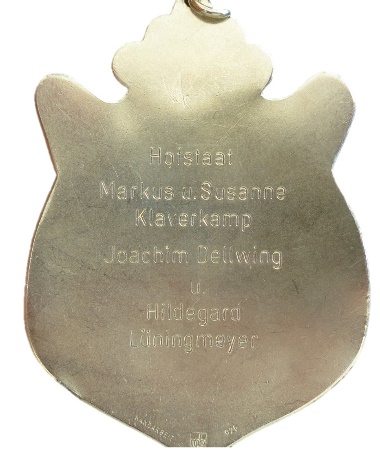 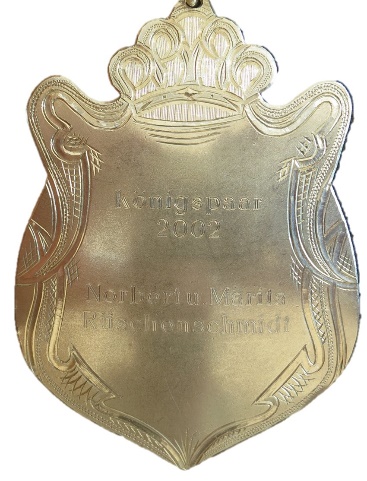 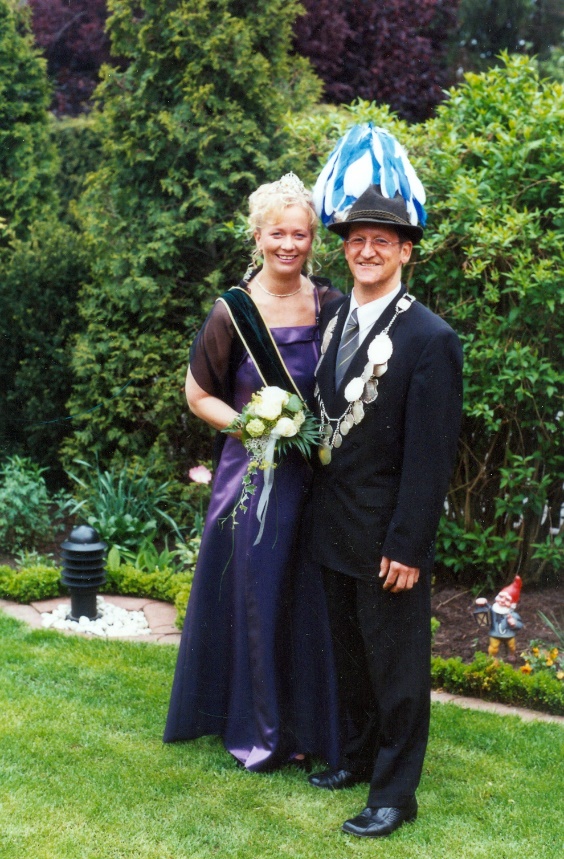 König: Norbert & Martina Rüschenschmidt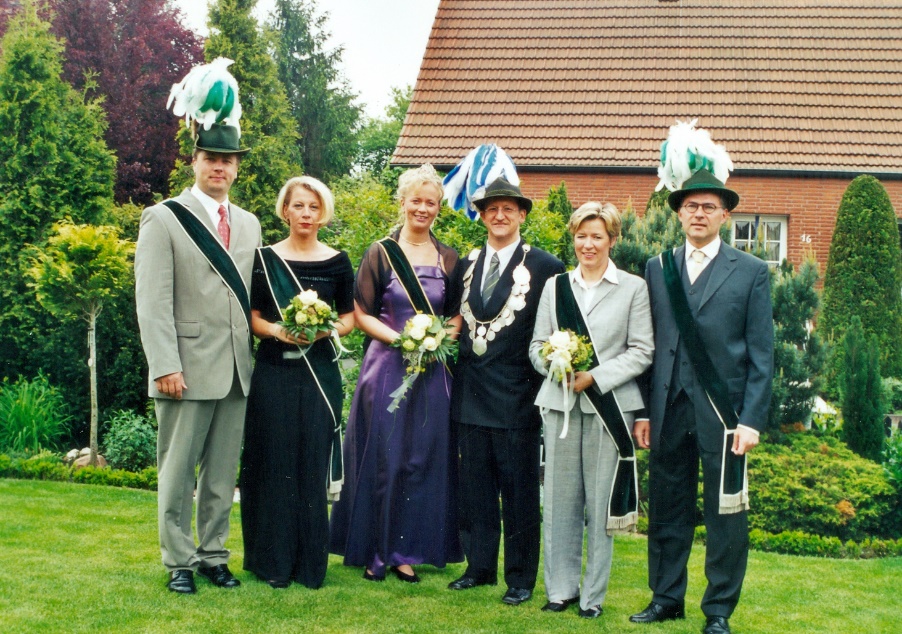 Hofstaat:Susanne & Markus Klaverkamp, Hildegard & Achim Dellwing (Lüningmeyer)Einladung:   Einladung 2003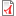 